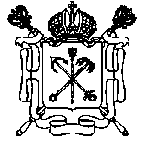 Администрация Калининского района Санкт-ПетербургаГосударственное бюджетное общеобразовательное учреждение средняя общеобразовательная школа № 138 Калининского района Санкт-Петербургаимени Святого благоверного князя Александра Невского195221, г. Санкт-Петербург, Полюстровский пр., д. 33, корп. 3, лит. Ател./факс: 540-08-01, e-mail: spbsch-138@yandex.ruОКПО 35507474, ОКОГУ 23280, ОГРН 1027802499350, ИНН/КПП 7804044628/780401001Приказот 27.06.2016 г.                                                                                                                   №  66                                                                          	«Об организацииплатных образовательных услуг на 2016-2017 уч. год»На основании анализа запросов обучающихся и их родителей (законных представителей) в области дополнительного образования, в соответствии с  Законом РФ "О защите прав потребителей", Постановлением Правительства РФ от 15.08.2013г. № 706 «Об утверждении Правил оказания платных образовательных услуг», Распоряжением КО от 30.10.2013 №2524-р "Об утверждении методических рекомендаций "О порядке привлечения и использования средств физических и (или) юридических лиц в мерах по предупреждению незаконного сбора средств с родителей (законных представителей) обучающихся, воспитанников государственных образовательных организаций Санкт-Петербурга", Распоряжением КО от 27.04.2010 №702-р «Об утверждении методических рекомендаций «О порядке привлечения и использования благотворительных средств и мерах по предупреждению незаконного сбора средств с родителей (законных представителей обучающихся, воспитанников образовательных учреждений Санкт-Петербурга», письмом Министерства образования и науки Российской Федерации от 18.07.2013 № 08-950  утвердить перечень следующих платных услуг и размер оплаты: Общую организацию и контроль за предоставлением услуг возложить на заместителя директора по ВР Скачкову Б. М.Возложить на Скачкову Б. М. обязанности по:- оформлению договоров с родителями,- составлению расписания занятий,- контролю за ведением документации,- контролю качества реализуемых услуг.Возложить ответственность за бухгалтерский учет,  контроль и выплату заработной платы на главного бухгалтера Николаеву Л.А.Определить оплату:- директору школы согласно  распоряжению администрации Калининского района Санкт-Петербурга  «Об установлении стимулирующей надбавки за организационную работу по оказанию платных услуг руководителям государственных образовательных учреждений Калининского района»;-сотрудникам, участвующим в процессе оказания платных услуг, оплату производить в соответствии с тарификацией с использованием фонда  материального стимулирования. Определить вспомогательный состав по обслуживанию групп дополнительного образования: технические служащие – 3 человека, вахтеры – 2 человека.Контроль за исполнением приказа оставляю за собой.Директор школы:                                               С.А. Константинова№№ПрограммаСтоимость услугиТеатр на английском480Азбука общения480Адаптация к школе480Наши первые шаги2800Теория решения изобретательских задач480Занимательная грамматика480Ровесники480Эрудит480Веселая физкультура1200Секреты русского слова (9 класс)480Русское правописание (10-11кл.)480Решение задач повышенной трудности (5-6 кл.)480Решение задач повышенной трудности (7 кл.)480Решение задач повышенной трудности (8 кл.)480Решение задач повышенной трудности (9 кл.)480Решение задач повышенной трудности (10-11 кл.)480Английский в пословицах и поговорках480О России. За страницами учебников480Страноведение480Реформы и реформаторы480Экскурсии по Санкт-Петербургу на   английском языке480Физика на службе человеку600Физика и экология600Основы рыночной экономики и  организации рыночного бизнеса600